Colour multiples of 4.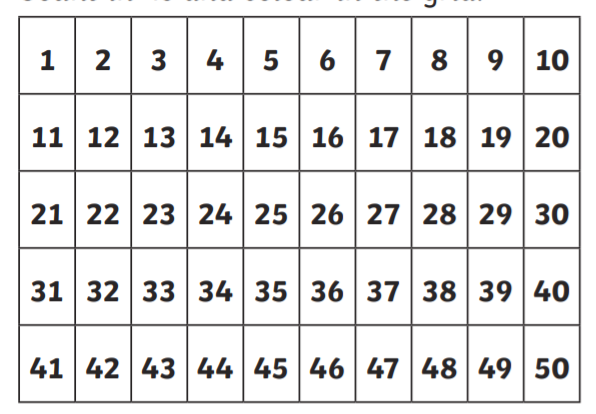 Complete the number sentences below: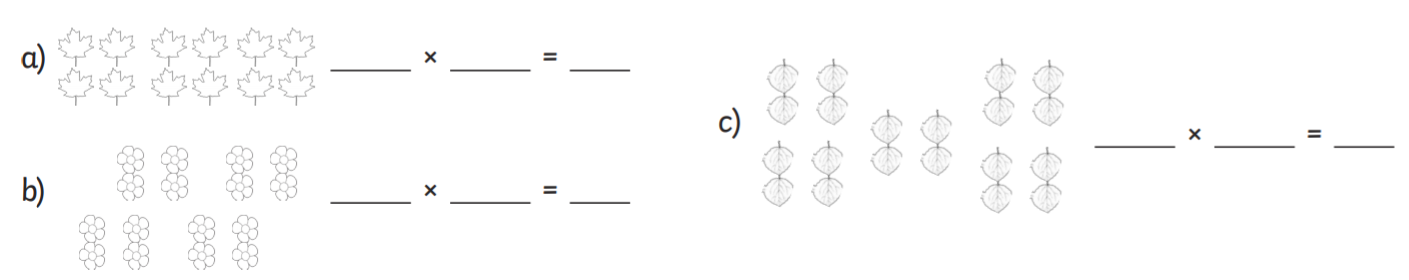 Answer the questions below: 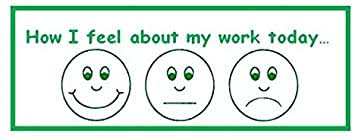 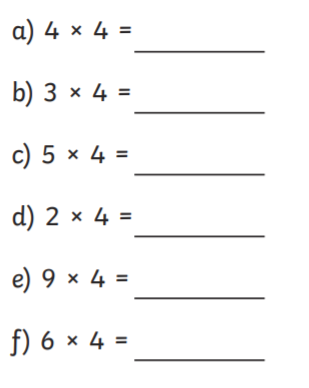 